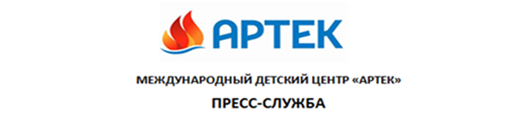 Возможность выбора и помощь в социализации – артековцы представили ожидания от школы будущего23 августа 2018 г.21 августа 2018 г. в Международном детском центре «Артек» состоялась дискуссия «Будущее образования», полноправными участниками которой стали артековцы профильной смены Агентства стратегических инициатив.Более 40 участников дискуссии, в том числе победители отбора лучших идей социальных проектов и детский совет смены «Артека», а также специалисты образовательной программы АСИ «Социокультурное проектирование в развитии местных сообществ» представили свое мнение о школе будущего. «Школа должна измениться» – главный посыл детей. Артековцы ждут от школы «возможности выбрать то, что интересно», «разобраться, что понадобится для жизни в будущем», «умения самостоятельно оценивать события, а не идти за чьим-то мнением», «помощи в том, чтобы понять общество и правильно встроиться в него».Руководитель проектной смены  АСИ Светлана Решетникова резюмировала, что дети в присущей их возрасту риторике транслировали запрос на soft skills: «Большинство детей говорили, что им важно выбирать в школе то, что им интересно, важно развивать критическое мышление, правильно социализироваться, учиться работать в команде. Это все навыки будущего, это то, чему современная школа не учит».Директор «Артека» Алексей Каспржак заметил, что детский центр становится одной из ключевых площадок страны, где происходит включение детей в обсуждение серьезных вопросов развития общества: «Наша задача не насадить детям картину будущего, в котором им предстоит жить, а включить их в создание перспектив. Тем самым мы готовим детей к изменениям, которые их ждут в жизни». «Включение детей в обсуждение вопросов развития школы и образования в целом важно для понимания их готовности к новым форматам обучения, новой роли учителя, самостоятельной работе и многому другому», – добавил он.Директор напомнил, что «опыт участия во «взрослых» дискуссиях у артековцев есть» – в феврале с.г. дети вносили свои предложения в план мероприятий Десятилетия детства, – и добавил, что в сентябре они станут полноправными участниками III Международного Форума в «Артеке», где наряду с профессионалами выскажутся о том, как должно быть устроено образовательное пространство и как будет выглядеть школа спустя десятилетия.По словам руководителя проектной смены АСИ, мнение детей должно учитываться «при проектировании школы будущего и, более того, с учетом обратной связи от детей должны корректироваться программы развития образования». С. Решетникова добавила, что в настоящее время АСИ приступило к отбору и сертификации школ, активно применяющих новые практики работы с детьми и открывающих новые направления в образовании. Всего в проектной смене АСИ в «Артеке» приняли участие 125 детей, приехавших из 35 регионов России.Аккредитация:в Москве:+7 916 8042300  press.artek@primum.ruАккредитация:в Крыму:  +7 978 7340444 press@artek.orgАктуальные
интернет-ресурсы «Артека»:Актуальные
интернет-ресурсы «Артека»:Фотобанкhttp://artek.org/press-centr/foto-dlya-pressy/Youtube-каналwww.youtube.com/c/artekrussiaSM-аккаунтыvk.com/artekrussiawww.facebook.com/artekrussiawww.instagram.com/artekrussia/